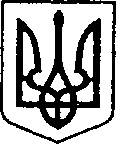 УКРАЇНАЧЕРНІГІВСЬКА ОБЛАСТЬН І Ж И Н С Ь К А  М І С Ь К А  Р А Д АВ И К О Н А В Ч И Й    К О М І Т Е Т(Пл. імені Івана Франка, 1, м. Ніжин, 16600, тел.: (04631) 7-12-59, E-mail: nemrada_post@cg.gov.ua)______________.№_______                                   На  №__________від_________Народному депутату УкраїниВалерію ЗУБУШановний Валерію Олексійовичу !Найближчим часом у Верховній Раді України планується винесення на голосування проєкту Закону України «Про внесення змін до деяких законодавчих актів України щодо запобігання надмірному тиску на суб’єктів господарювання заходів державного нагляду (контролю) за додержанням законодавства про працю та зайнятість населення» (реєстр. № 0958 від 29.08.2019).Прийняття даного законопроєкту позбавить органи місцевого самоврядування права здійснювати контроль за додержанням законодавства про працю юридичними особами, що не перебувають у комунальній власності, а також фізичними особами-підприємцями, які використовують працю найманих працівників.Зазначаємо, що ідея делегування контролюючих функцій органам місцевого самоврядування як раз полягала у тому, що саме на місцях найкраще знають, які суб’єкти господарювання порушують законодавство у сфері праці та зайнятості та саме на місцях наявні ресурси і можливості для оперативного реагування на порушення роботодавцями законодавства про працю. Таке рішення було логічним і послідовним. Зміни, передбачені вищезазначеним законопроєктом, нівелюють саму ідею контролю органами місцевого самоврядування, забирають єдиний законодавчий механізм впливу на ринок праці на території своєї громади.    Вважаємо, що прийняття законопроєкту матиме негативні наслідки для громад, а саме – призведе до підвищення тінізації праці, оскільки від контролю усуваються ОМС, які найбільше зацікавлені у власному економічному розвитку шляхом детінізації зайнятості та як наслідок – зростанні доходів місцевих бюджетів. Органи Держпраці не мають достатніх ресурсів для оперативного реагування на порушення роботодавцями трудового законодавства, а ОМС будуть позбавлені таких повноважень. Недобросовісні роботодавці можуть відчути безкарність зі сторони контролюючих органів, що сприятиме зростанню кількості порушень у сфері трудового законодавства. Враховуючи вищезазначене, просимо Вас не підтримувати прийняття законопроєкту № 0958 у разі розгляду його в Парламенті.                             Прийнято на позачерговій сесії Ніжинської міської ради 15.12.2020 року.З повагою, Міський голова                                                             Олександр КОДОЛА